Publicado en España el 01/12/2021 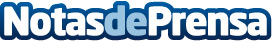 La Casa de los Aromas presenta su Colección LuxuriousUna colección compuesta por aceites, difusores, velas y mikados y perfectas para crear un ambiente único en el hogar, y como regalo de NavidadDatos de contacto:Pura de RojasALLEGRA COMUNICACION91 434 82 29Nota de prensa publicada en: https://www.notasdeprensa.es/la-casa-de-los-aromas-presenta-su-coleccion Categorias: Nacional Interiorismo Madrid Valencia Consumo http://www.notasdeprensa.es